§9048.  Reciprocity1.  Standards.  If the board finds that the standards for the manufacture and inspection of manufactured housing prescribed by statute or regulation of another state or governmental agency meet the objectives of this chapter and the rules adopted pursuant to this chapter and are enforced satisfactorily by that other state or other governmental agency, or by their agents, the board may accept manufactured housing that has been certified by that other state or governmental agency as being in compliance with this chapter. The standards of another state are not considered to be satisfactorily enforced unless that other state provides for notification to the board of suspensions or revocations of approvals issued by that other state in a manner satisfactory to the board and so notifies the board.  Acceptance of this notification does not remove the board's right to pursue remedies outlined in sections 9009 and 9011.[PL 1993, c. 642, §29 (AMD).]2.  Suspension or revocation.  Notwithstanding Title 5, section 10051, the board may suspend or revoke the board's acceptance or certification, or both, of manufactured housing certified under the reciprocal provisions of this section, for the following causes:A.  If the board determines that the standards for the manufacture and inspection of the manufactured housing of another state or governmental agency do not meet the objectives of this chapter and the rules adopted pursuant to this chapter;  [PL 1993, c. 642, §29 (AMD).]B.  The board determines that the standards for manufacture and inspection are not being enforced to the satisfaction of the board; or  [PL 1981, c. 152, §14 (NEW).]C.  The other state or governmental agency suspends or revokes its approval or certification.  [PL 1981, c. 152, §14 (NEW).][PL 1993, c. 642, §29 (AMD).]3.  Cooperation.  In order to encourage reciprocity, the board shall cooperate with similar authorities in other jurisdictions, with national standards organizations and with model code procedures for testing, evaluating, approving and inspecting manufactured housing, and otherwise encouraging their production and acceptance.[PL 1981, c. 152, §14 (NEW).]4.  Agreement.  The board shall not grant this reciprocity unless the recipient state enters into an agreement with the board whereby manufactured housing manufactured within Maine and regulated under the provisions of this chapter shall be deemed approved for sale in that recipient state.[PL 1981, c. 152, §14 (NEW).]5.  Formal agreements.  The board, subject to the approval of the Commissioner of Professional and Financial Regulation, may enter into formal agreements with the agencies or authorities of other states, or other governmental agencies, or their agents, to carry out the purpose of this chapter.[PL 2007, c. 402, Pt. D, §10 (AMD).]SECTION HISTORYPL 1981, c. 152, §14 (NEW). PL 1993, c. 642, §29 (AMD). PL 2007, c. 402, Pt. D, §10 (AMD). The State of Maine claims a copyright in its codified statutes. If you intend to republish this material, we require that you include the following disclaimer in your publication:All copyrights and other rights to statutory text are reserved by the State of Maine. The text included in this publication reflects changes made through the First Regular and First Special Session of the 131st Maine Legislature and is current through November 1, 2023
                    . The text is subject to change without notice. It is a version that has not been officially certified by the Secretary of State. Refer to the Maine Revised Statutes Annotated and supplements for certified text.
                The Office of the Revisor of Statutes also requests that you send us one copy of any statutory publication you may produce. Our goal is not to restrict publishing activity, but to keep track of who is publishing what, to identify any needless duplication and to preserve the State's copyright rights.PLEASE NOTE: The Revisor's Office cannot perform research for or provide legal advice or interpretation of Maine law to the public. If you need legal assistance, please contact a qualified attorney.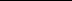 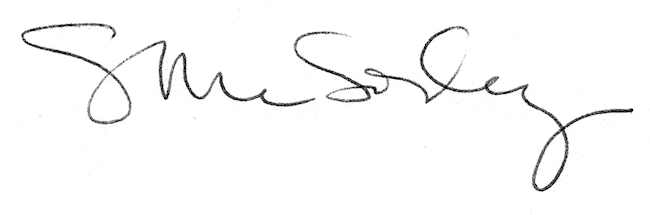 